FORMATO PARA LA PRESENTACIÓN DE PROYECTOSCOMITÉ DE BIOÉTICAUNISARC1. 	TITULO DEL PROYECTO2. 	RESPONSABLE DEL PROYECTO3. 	JUSTIFICACIÓN4.	OBJETIVOSGENERALESPECÍFICOS5. 	MATERIALES5.1. ESPECIE: _________ No. DE ANIMALES: ___________5.2. PROCEDENCIA5.3. CRITERIOS DE SELECCIÓN5.4. CONDICIONES DE MANEJO Y RESPONSABLES DE CADA ACTIVIDAD5.5. DESCRIPCIÓN BREVE DE LOS PROCEDIMIENTOS A LLEVAR A CABO EN LOS ANIMALES INDICANDO EL GRADO DE INVASIVIDAD.5.6. EN EL CASO EN QUE SE APLIQUE ANALGESIA, ANESTESIA Y/O EUTANASIA DESCRIBIR LOS PROTOCOLOS Y EL (O LOS) RESPONSABLE (S) DE DICHO PROCEDIMIENTO.5.7. DESTINO FINAL DE LOS ANIMALES EXPERIMENTALES.5.8.	RIESGO BIOLÓGICO PARA EL PERSONAL INVOLUCRADO EN EL EXPERIMENTO.6. 	REFERENCIAS.Elaboro: Lina Fernanda Osorio-Morales MVZ, Esp., MScPresidente Comité de BioéticaUnisarc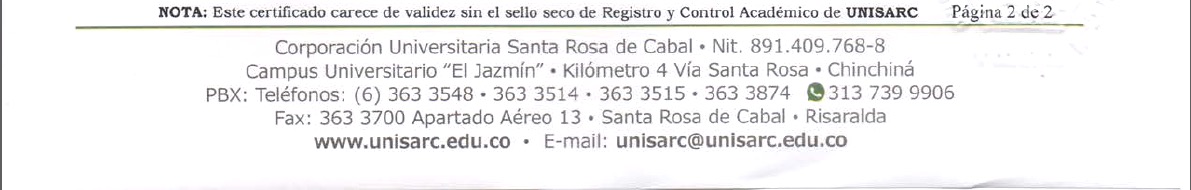 